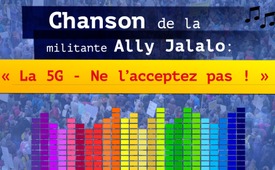 Chanson de la militante Ally Jalalo : « La 5G - Ne l’acceptez pas ! »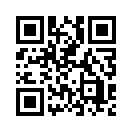 C’est impressionnant, comment Ally Jalalo résume (presque) tout ce qui est important pour l'arrêt de la 5G dans son clip de 4 minutes, très bien appuyé par des images.Dans sa chanson « 5G - Do Not Consent », en français « « La 5G - Ne l’acceptez pas ! », la militante australienne Ally Jalalo résume les arguments contre l'expansion du réseau mobile 5G d'une manière impressionnante, bien fondée et visionnaire. 

Voici les paroles en français :     

5G – Ne l’acceptez pas !

La 5G, ce n’était pas mon combat. 
On ne m’a pas demandé mon avis. 
Non… Je dis Non !
Je veux juste de la liberté et de l'harmonie
mais ça m’oppresse de partout. 
Non… Je dis Non !
Mais nous nous levons dans le monde entier pour dire 
que nous ne l’acceptons pas.
Nous disons Non.
Ne l’acceptez pas !

La 5G détruit les arbres,
menace les oiseaux et les abeilles, 
nous disons Non !
Elle met notre humanité en péril,
nous disons Non !
Mais nous nous levons dans le monde entier pour dire 
que nous ne l’acceptons pas.
Nous disons Non.
Ne l’acceptez pas !

Etant donné ce qui est en jeu
nous donnons notre maximum. 
Ne laissons pas cela au hasard,
Ecrivons-le sur les murs.
Nous disons Non !

Nous ne voulons pas de vos villes intelligentes
de vos IOT* et de vos LED.
Non… Nous disons Non !
C'est une ingérence dans notre vie privée... 
Nous le savons et nous disons Non !
Une prison pour l’être humain
et nous ne l’acceptons pas...
Nous disons Non... Ne l’acceptez pas !


Installer des antennes sur nos écoles
et nos hôpitaux ... c'est vraiment pas cool. 
Non… Nous disons Non !
Dites-moi s'il y a une preuve que c’est sans danger.
Nous disons Non !
Nous n'avons pas besoin d’être davantage irradiés.
Laissez nos enfants tranquilles.
Nous disons Non... Ne l’acceptez pas !

Maman dit « NON » ... Ne l’acceptez pas !
Papa dit « NON » ... Ne l’acceptez pas !
Les enfants disent « NON » ... Ne l’acceptez pas !
Grand-mère dit « NON »
Grand-père dit « NON »
Les abeilles disent « NON »
Nous disons « NON »               *(Internet des objets)de h.m.Sources:https://www.youtube.com/watch?v=R830pR_zKxo&feature=youtu.be
Music Video Dangers of 5G
Words and Music by Jalalo Musicians: Jalalo, Steve Berry, Kamal Engels, Marley Berry-Pearce
Featuring artwork of David Dees https://www.ddees.com/
and Ria Sopala
and photography of Lesa Corrine https://photographybycorrine.zenfolio...
and Natyam Schraven
Rally footage David BradburyCela pourrait aussi vous intéresser:#5G-TelephonieMobile - Téléphonie mobile - www.kla.tv/5G-TelephonieMobile

#RegardParDessusLaCloture - par dessus la clôture - www.kla.tv/RegardParDessusLaClotureKla.TV – Des nouvelles alternatives... libres – indépendantes – non censurées...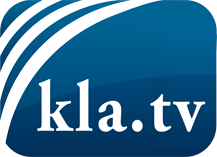 ce que les médias ne devraient pas dissimuler...peu entendu, du peuple pour le peuple...des informations régulières sur www.kla.tv/frÇa vaut la peine de rester avec nous! Vous pouvez vous abonner gratuitement à notre newsletter: www.kla.tv/abo-frAvis de sécurité:Les contre voix sont malheureusement de plus en plus censurées et réprimées. Tant que nous ne nous orientons pas en fonction des intérêts et des idéologies de la système presse, nous devons toujours nous attendre à ce que des prétextes soient recherchés pour bloquer ou supprimer Kla.TV.Alors mettez-vous dès aujourd’hui en réseau en dehors d’internet!
Cliquez ici: www.kla.tv/vernetzung&lang=frLicence:    Licence Creative Commons avec attribution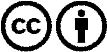 Il est permis de diffuser et d’utiliser notre matériel avec l’attribution! Toutefois, le matériel ne peut pas être utilisé hors contexte.
Cependant pour les institutions financées avec la redevance audio-visuelle, ceci n’est autorisé qu’avec notre accord. Des infractions peuvent entraîner des poursuites.